Zmiany wprowadzone w wersji „4.20.H” Usunięto opcję Formy prawne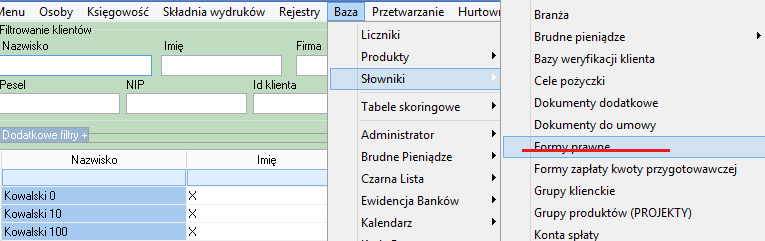 Dodano informację o wykonaniu polecenie SQL informacja będzie widoczna w Operacja krytyczne.Rozbudowa hurtowni bazy danych o parametr „Spłata prowizji komorniczych”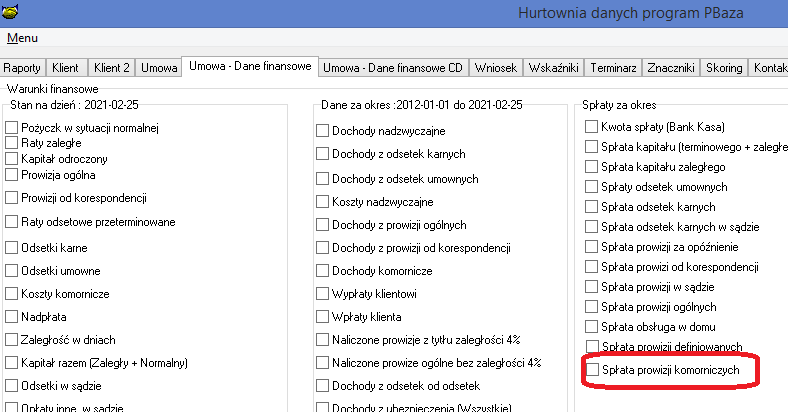 Rozbudowa opcji BO – UmowyDodano możliwość zaksięgowania Opłaty za zaległą ratę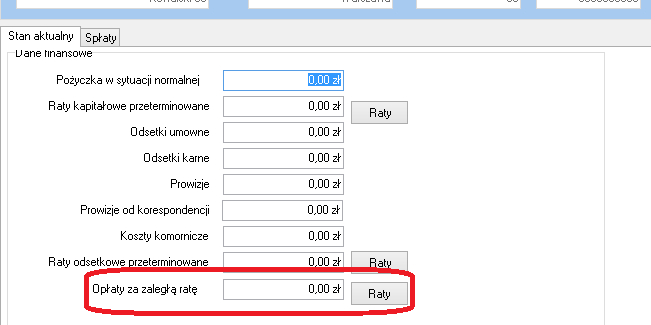 Rozbudowano raport NPV dodano kolumnę procent Podziału.Rozbudowano informacje widoczną przy automatycznie tworzonych i wysyłanych dokumentach PDF takich jak terminarz.Dodano takie informacje jakTytuł: Co to za dokument, np.: Faktura do umowy: ……….Autor: Nazwa firmy pożyczkowejAplikacja: (Id Operatora który utworzył dokument)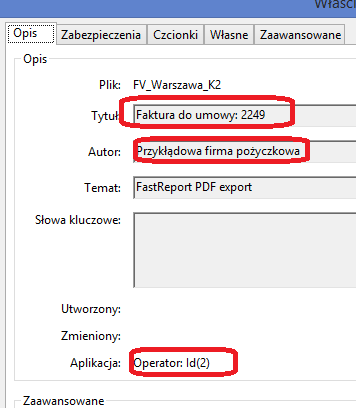  Dodano możliwość szyfrowania PDF z fakturami. Hasło do otwarcia takiego PDF to NIP przedsiębiorstwa.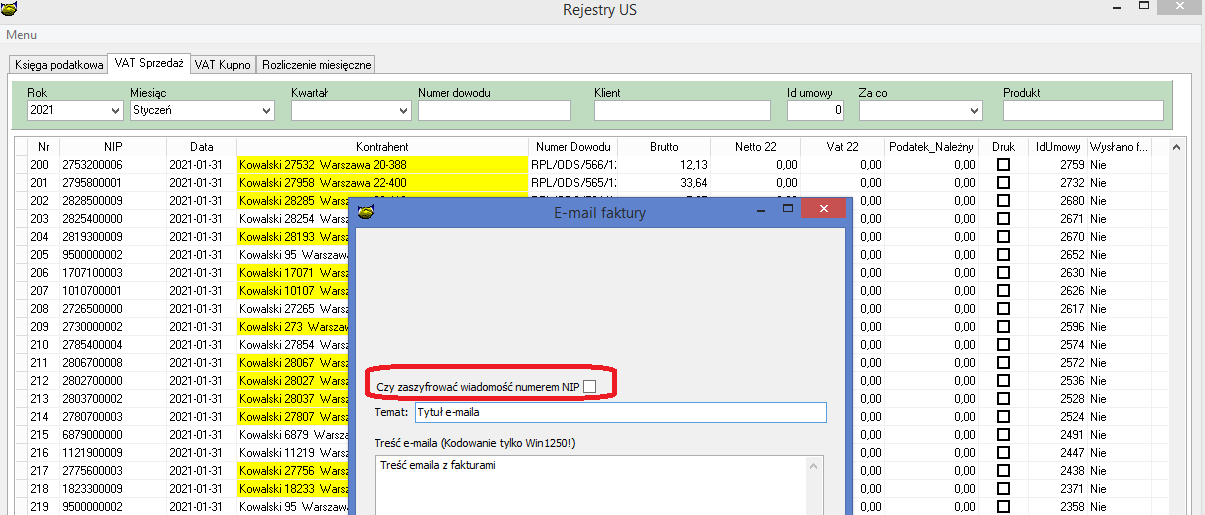 Rozbudowanie modułu Pomoc PublicznaRozbudowanie możliwości ustalania pomocy w ramach produktu o możliwość udzielenia pomocy typu De MinimisPomoc publicznaPrzy umowie będzie można zarejestrować jeden rodzaj pomocy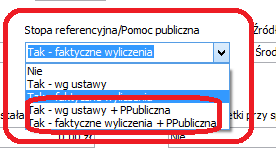 W przypadku gdy dla produktu ustawione będzie możliwość ustawienia PPublicznej, w oknie nowa umowa pojawi się możliwość oznaczenia że dla umowy przyznana jest Pomoc Publiczna.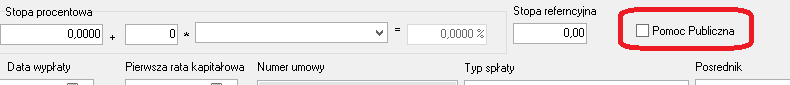 Podczas przeglądania danych o pomocy publicznej, informacja o nowym rodzaju pomocy publicznej będzie prezentowana na jasno zielonym tle.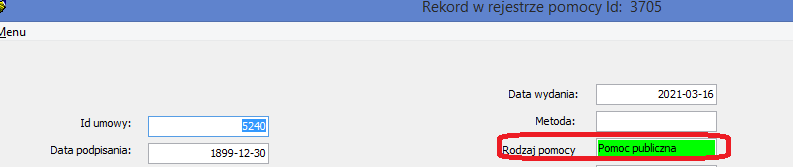 Dodano możliwość wymuszenia uwierzytelnienia poczty poprzez SSL/TLSZastosowana metoda to sslvTLSv1_2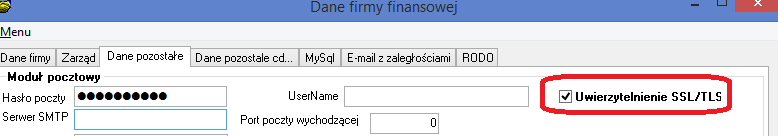 Rozbudowano działanie opcji „Zbiorcza nota odsetkowa”Zmiany:Dodano możliwość współpracy z iKlientDodano znaczniki oznaczający za jaki rok będą tworzone wydruki dzięki temu. Informacja o okresie drukowania będzie tworzona automatyczneWraz z wersją przesyłamy przykładowy wygląd wydruku ZB_NOTA_ODS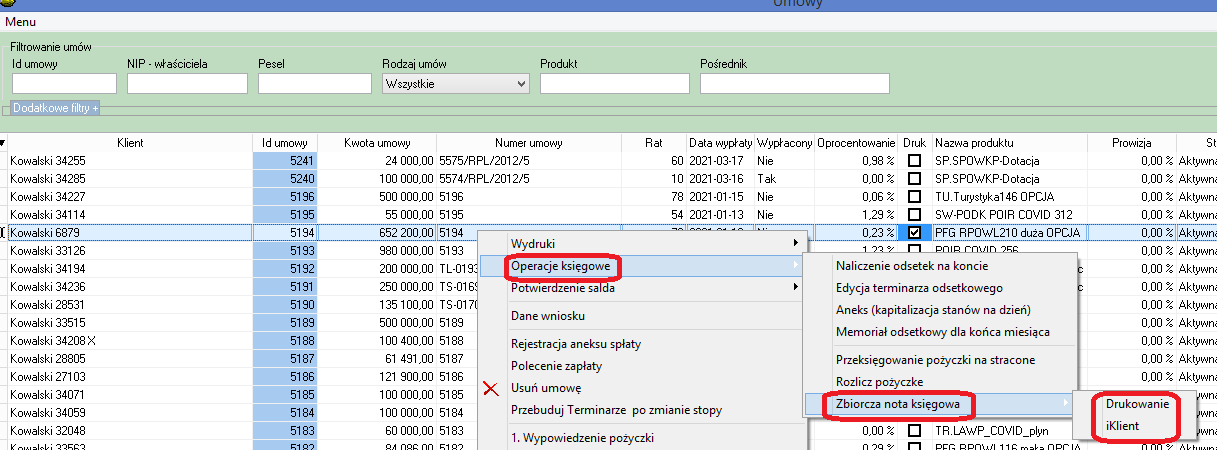 Nowa znaczniki do obsługi zbiorczych not na odsetki zapłaconeInstrukcja instalacji1.Wykonać kopię bazy danych 2.Wgrać nowe plik pbaza.exe3.Po zalogowaniu uruchomić opcję Baza->Instalacja wersji  4. Zaczytać i ewentualnie dostosować wzorzec ZB_NOTA_ODS.fr3Nazwa znacznikaOpis[ODSN.ROK]Rok za jaki będzie drukowane zestawienie[ODSN.ROK-1]Rok -1, za jaki będzie drukowane zestawienieNazwa znacznikaOpis znacznikaODSZ.GRU.ZROdsetki karne zapłacone za grudzień ubiegłego rokuODSZ.STYOdsetki karne zapłacone za styczeń roku badanegoODSZ.ROKRok badanyODSZ.ROK-1Rok badany-1ODSZ.LUTOdsetki karne zapłacone za luty roku badanegoODSZ.MAROdsetki karne zapłacone za marzec roku badanegoODSZ.KWIOdsetki karne zapłacone za kwiecień roku badanegoODSZ.MAJOdsetki karne zapłacone za maj roku badanegoODSZ.CZEROdsetki karne zapłacone za czerwiec roku badanegoODSZ.LIPOdsetki karne zapłacone za lipiec roku badanegoODSZ.SIEOdsetki karne zapłacone za sierpień roku badanegoODSZ.WRZOdsetki karne zapłacone za wrzesień roku badanegoODSZ.PAZOdsetki karne zapłacone za październik roku badanegoODSZ.LISOdsetki karne zapłacone za listopad roku badanegoODSZ.GRUOdsetki karne zapłacone za grudzień roku badanego